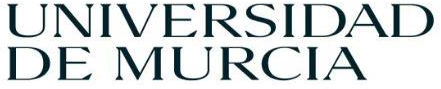 Erasmus Staff Training Week - University of Murcia 22-26 April 2024*         International Offices: BIP “Towards a seamless mobility”** All activities are intended only for participants in UMU Staff Week, lunches and dinner are free of chargeÁrea de Relaciones Internacionales Edificio Rector SolerCampus Espinardo 30100 — Murcia ESPAÑAinternacionales@um.esTlf.: +34 868 88 40 74	um.es*Online session (Mandatory for Blended Intensive Program)Date: 16/04/2024Time: 14:3*Online session (Mandatory for Blended Intensive Program)Date: 16/04/2024Time: 14:3*Online session (Mandatory for Blended Intensive Program)Date: 16/04/2024Time: 14:3*Online session (Mandatory for Blended Intensive Program)Date: 16/04/2024Time: 14:3*Online session (Mandatory for Blended Intensive Program)Date: 16/04/2024Time: 14:3Monday 22Tuesday 23Wednesday 24Thursday 25Friday 26INSTITUTIONAL WELCOMEOUR BUSINESS:OUR BUSINESS:CULTURAL	VISIT: CARTAGENAWEEK FINALELa Merced Campus: “Hemiciclo” Faculty of ArtsEspinardo Campus: “Lumeras de Castro”Anexo between Biology and ChemistryEspinardo Campus:“Lumeras de Castro”Anexo between Biology and ChemistryCartagena visit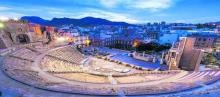 La Merced Campus: “Antonio Soler”Faculty  of Arts9.00-9.30:Registration, welcome coffee9.30-10.15:Institutional Welcome by	authorities, presentation of participants	and group photo10.15-11.30:Group 1 (KA- 131)The role of mobility in European Universities Initiative alliances". Jorge Piernas.Group 2 (KA 171) Administrative procedures11.30-12.00Coffee Break12.00-13.30:The language centre: a door to university culture14.00- Lunch18.00:Meeting point: Tourism Office Plaza Cardenal Belluga2-hour guided tour around Murcia.9.00: Meeting point Rector Soler building“Lumeras de Castro” Room Chemistry Faculty9.15-10.15:Making blended mobility work in your institution10.15-11.00:How to implement a successful Internationalization at Home strategy11.00-11.30:Coffee break11:30-12:15:Strategies and tactics for successful marketing results12.15-13.30: Workshop14.00: LunchFree time19.45 Meeting point “Rincón de Pepe” Hotel main door20.00: Welcome Dinner“Rincón de Pepe” restaurant8.55: Meeting pointMain door “Aulario”9.00-10.00:Inclusive internationalization: How to assure the participation of students with disabilities in international opportunities.10.15-11.00: Workshop11.00 – 11.30:Coffee break11.30-13.00:Creating partnerships beyond Europe: KA17113.30: Lunch at Campus EspinardoFree time:meeting Euniwell students8.30: Meeting point: Mercadona Plaza Circular8.45: Bus to Cartagena9.30-11.30: Guided tour around Cartagena. https://www.turismore giondemurcia.es/es/ca rtagena/11.30- 12.00: Free time12.00-13.30:Visit to Roman forum museumhttps://puertodeculturas.cartagena.es/ficha_barrio_foro.asp?idioma=213.45:Bus to Cabo de Palos Beach14.30:Lunch	at	seaside restaurant16. 00 :Free time at Cabo de Palos.	(Visit	to	the lighthouse) https://www.turismore giondemurcia.es/es/ca bo_de_palos/18.30: Bus to Murcia9.30 – 10.00:The Faculty of Arts: good practices in Internationalization10.00-10.30:Equipping student ambassadors as agents for improving mobility experiencesAulario La Merced (canteen)10.30-11.30: CoffeebreakALAS	Aulario	La Merced11.30-12.00: Surveyand conclusions12.00-12.30:Certificates and farewell.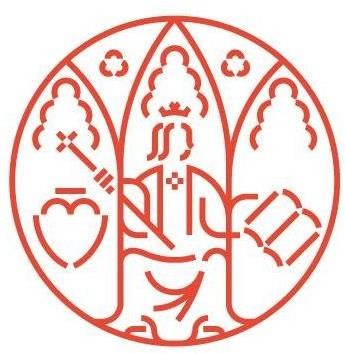 